Publicado en Ciudad de México el 13/01/2021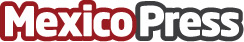 NICE impulsa el esfuerzo de distribución global de la vacuna COVID-19NICE inContact CXone agiliza la cadena de suministro de distribución de vacunas, desde los productores hasta los proveedores de atención médica, permitiendo un proceso más rápido y eficiente. Los principales fabricantes de vacunas aprobadas utilizan CXoneDatos de contacto:MARKETING QNICE Systems5528553031Nota de prensa publicada en: https://www.mexicopress.com.mx/nice-impulsa-el-esfuerzo-de-distribucion Categorías: Nacional Marketing Logística E-Commerce Software http://www.mexicopress.com.mx